ATELIERS EN AUTOGESTION - Atelier BURNOUTAnimatrice : Clarisse Participant.e.s :ChristineNathalie RPatriceMarineVirginiePierreDates séances : 30 janvier (CR rédigé par Nathalie)7 février20 février6 mars20 Mars (18h)27 mars (15h30)Documents échangés :Par Christine :Un post d’une de ses relations LinkedIn :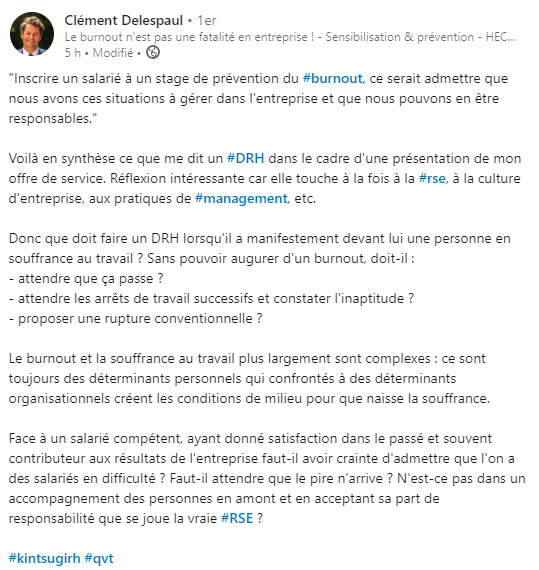 Un outil : le jeu de cartes "Vivant au travail" :http://www.pipsa.be/outils/detail-2139614089/vivant-au-travail-prevenir-le-burnout-le-temps-d-une-pause.htmlUn test : le MBI (Maslach Burnout Inventory)Et un bouquin, très intéressant :(pour info, il existe aussi en Poche, à 7 ou 8€)“Prévenir le burnout le temps d’une pause”https://www.albin-michel.fr/ouvrages/guide-du-burn-out-9782226393623Site / Article :https://lafabrique-a-remedes.com/comment-sortir-dun-burn-out?fbclid=IwAR2UvvdNKviRaf0Ur6ExBWdennB4Ssd56Sf_ha7j_qSPquy-63WytqnVuT8Des infos intéressantes sur le burn-out, dans cette vidéo 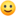 Bon vendredi !https://www.youtube.com/watch?v=LsFqljExqS8&feature=sharePar Clarisse :Diaporama qu’elle utilise lors de ses interventionsPar Virginie :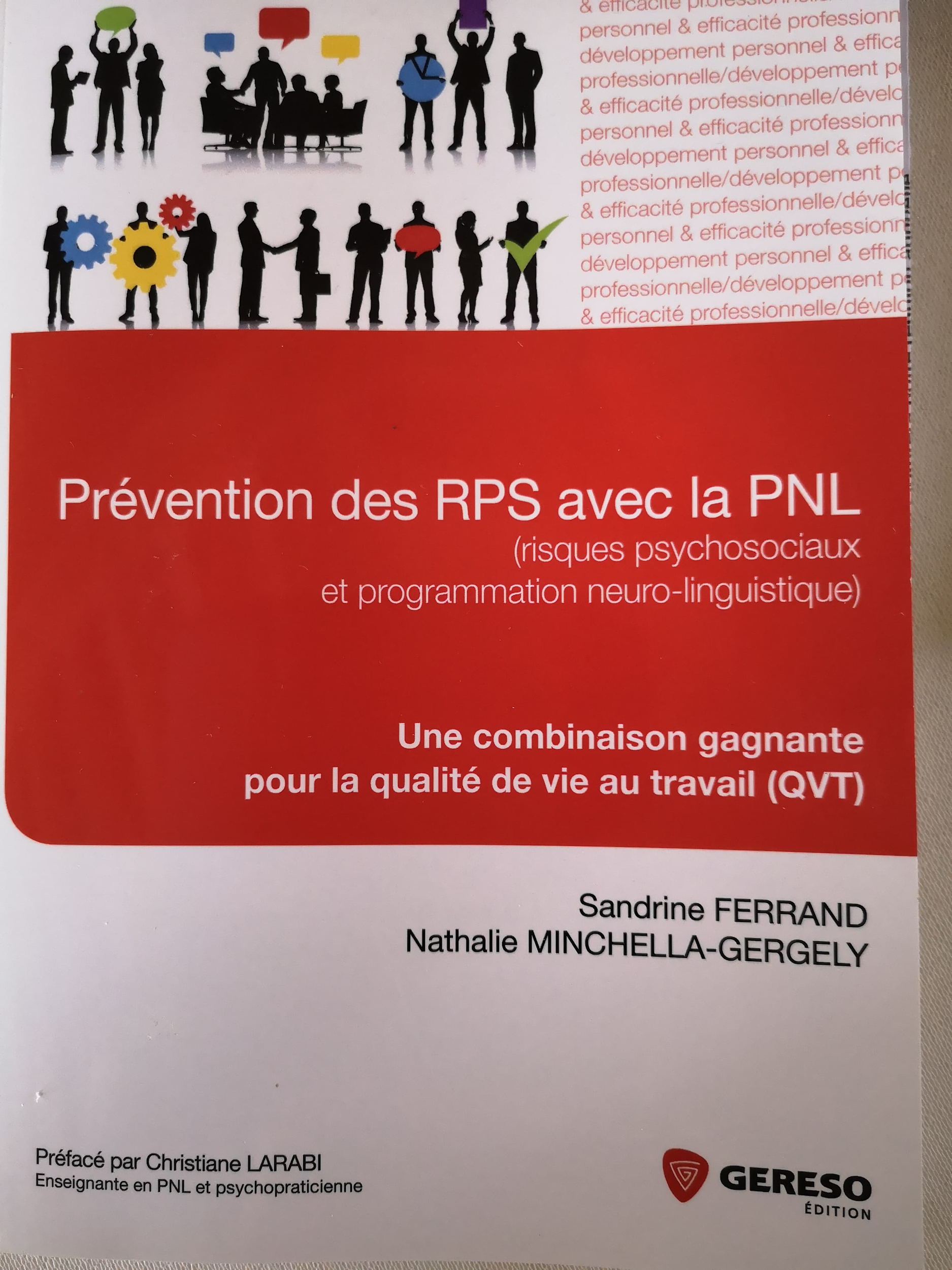 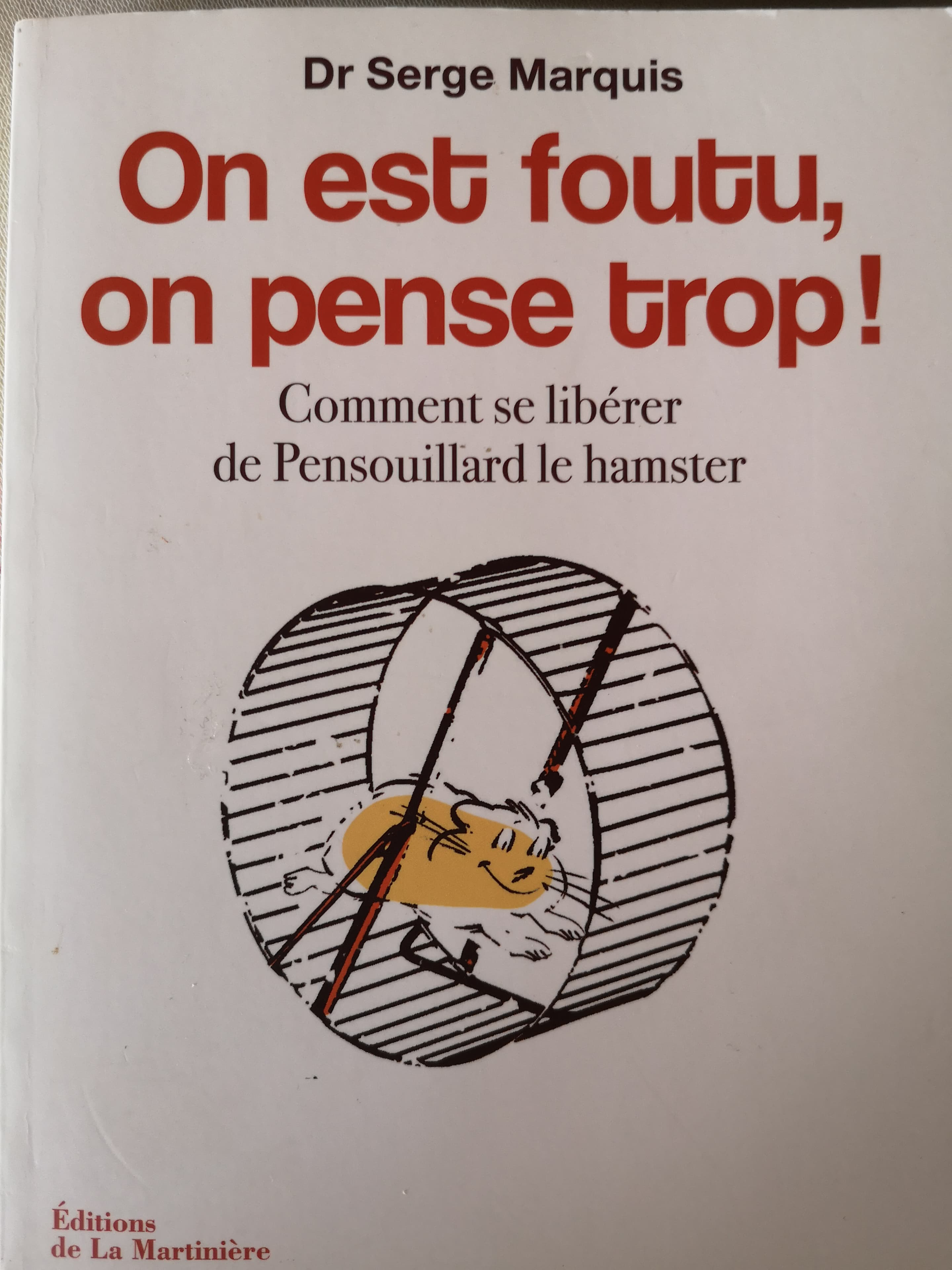 